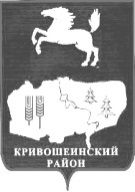 АДМИНИСТРАЦИЯ КРИВОШЕИНСКОГО РАЙОНА ПОСТАНОВЛЕНИЕ 02.06.2017						                   		 		 № 235с. КривошеиноТомской областиО внесении изменения в постановление Администрации Кривошеинского района от 09.11.2011  № 690  «Об утверждении муниципальной программы «Развитие системы дошкольного образования Кривошеинский район на  2011-2017 годы»В соответствии с Решением Думы Кривошеинского района от 28.12.2016 № 100 «Об утверждении бюджета муниципального образования Кривошеинский район на 2017 год и плановый период 2018 и 2019 годов»,ПОСТАНОВЛЯЮ:1. Внести в постановление Администрации Кривошеинского района от 09.11.2011 № 690 «Об утверждении муниципальной программы «Развитие системы дошкольного образования Кривошеинский район на  2011-2017 годы»  (далее - постановление) следующие изменения:1.1. в Паспорте муниципальной программы «Развитие системы дошкольного образования Кривошеинский район на  2011-2017 годы» (далее – Паспорт муниципальной программы):1.1.1. в строке «Объемы и источники финансирования Программы»:1) в абзаце первом цифры «2011-2016» заменить цифрами «2011-2017», цифры «26361,954» заменить цифрами «26 603,510»;2) дополнить абзацами следующего содержания:	«2017 год – 241,556 тыс. руб.Из них:муниципальный бюджет - 241,556 тыс. руб.» 1.2. Раздел IV «Ресурсное обеспечение программы» изложить в новой редакции:1.3. в приложении к Паспорту муниципальной программы:1.3.1. в наименовании приложения цифры «2011-2016» заменить цифрами «2011-2017»;1.3.2. дополнить таблицу приложения разделом «Наименование мероприятий в 2017 году» следующего содержания:Настоящее постановление вступает в силу с даты его официального опубликования. Настоящее постановление опубликовать в газете «Районные вести» и разместить в сети «Интернет» на официальном сайте муниципального образования Кривошеинский район.Контроль за исполнением настоящего постановления возложить на Первого заместителя Главы Кривошеинского района.Глава Кривошеинского района(Глава Администрации)                                                                                              С.А. ТайлашевКустова М.Ф. 21974 Жуйкова А.С., ОУ-13, Управление образования, Управление финансов, Прокуратура, Редакция«Год реализации программы                    Объём финансирования, (тыс. руб.)                    Объём финансирования, (тыс. руб.)                    Объём финансирования, (тыс. руб.)                    Объём финансирования, (тыс. руб.)                    Объём финансирования, (тыс. руб.)«Год реализации программыВсего Федеральный бюджет (по согласованию)Областной бюджет (по согласованию)Муниципальный бюджетИные источники2011–2017                 годы26 603,510550,8719218,16 824,24010,32011 год3750,003000,0750,002012 год1820,9170,91280,0370,002013 год18398,47379,9714678,13330,110,32014 год122,50110,012,502015 год2135,2260150,01985,22602016 год134,85800134,85802017 год241,5560,00,0241,5560,0»«Наименование мероприятий в 2017 году«Наименование мероприятий в 2017 году«Наименование мероприятий в 2017 году«Наименование мероприятий в 2017 году«Наименование мероприятий в 2017 году«Наименование мероприятий в 2017 году«Наименование мероприятий в 2017 году«Наименование мероприятий в 2017 году«Наименование мероприятий в 2017 годуМБДОУ «Колосок» с. ВолодинаПроведение обмерно-обследовательских работ нежилого здания141,55600141,5560Образовательное учреждениеСоблюдение требований СанПиНМБДОУ «Колосок» с. ВолодинаТекущий ремонт помещений25,00025,00Образовательное учреждениеСоблюдение требований СанПиНМБДОУ «Берёзка» с. КривошеинаТекущий ремонт помещений65,00065,00Образовательное учреждениеСоблюдение требований СанПиНМБДОУ «Улыбка» с. ПудовкиТекущий ремонт помещений10,00010,00Образовательное учреждениеСоблюдение требований СанПиНИтого 2017 год241,55600241,5560»